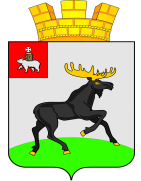 Р А С П О Р Я Ж Е Н И Е      АДМИНИСТРАЦИИ          ЧЕРДЫНСКОГО ГОРОДСКОГО ПОСЕЛЕНИЯ         ПЕРМСКОГО КРАЯ	В связи с установившейся в мае 2017 года низкой среднесуточной температурой воздуха на территории Чердынского городского поселения:1. Рекомендовать поставщикам тепловой энергии продлить подачу тепловой энергии на нужды коммунального комплекса до 31 мая 2017 года.2. Обнародовать настоящее распоряжение на информационном стенде администрации Чердынского городского поселения и разместить на официальном сайте Чердынского городского поселения в информационно-телекоммуникационной сети «Интернет».3. Контроль исполнения распоряжения оставляю за собой.Глава администрации                                                                                   А.Л. Брандт                              